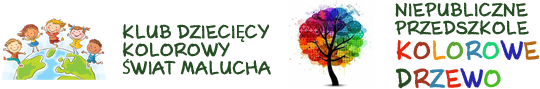 PROCEDURY PRZYPROWADZANIA I ODBIERANIA DZIECI 
W KLUBIE DZIECIĘCYM „KOLOROWY ŚWIAT MALUCHA”Zasady bezpiecznego pobytu dziecka w Klubie Dziecięcym: Osoba przyprowadzająca dziecko do Klubu Dziecięcego zobowiązana jest je rozebrać w szatni i osobiście przekazać wychowawcy/opiekunowi (w sali); Wychowawca/opiekun nie ponosi odpowiedzialności za życie, zdrowie                   i bezpieczeństwo dziecka pozostającego pod opieką Rodziców; Wychowawcy/opiekunowie obejmują opieką dzieci od momentu ich wejścia do sali do momentu opuszczenia sali zabaw i zajęć pod opieką Rodzica. Do Klubu Dziecięcego przyprowadza się dzieci zdrowe. Nie powinno się przyprowadzać dzieci przeziębionych, zakatarzonych, wymiotujących 
i z objawami innych chorób. W przypadku zaistnienia wątpliwości, co do stanu zdrowia dziecka, wychowawca/opiekun ma prawo żądać zaświadczenia lekarskiego o stanie zdrowia dziecka pod rygorem odmowy przyjęcia dziecka do Klubu Dziecięcego przez czas trwania przeszkody dotyczącej przyjęcia dziecka; W Klubie Dziecięcym nie wolno podawać żadnych lekarstw; Wychowawca/opiekun grupy ma obowiązek powiadomić Rodzica 
o złym/pogarszającym się samopoczuciu dziecka wskazującym na początki choroby.  Rodzice po otrzymaniu informacji o pogarszającym się stanie zdrowia dziecka bądź chorobie zobowiązani są do jego osobistego odbioru jak najszybciej. W przeciwnym razie personel Klubu Dziecięcego w trosce            o zdrowie i bezpieczeństwo dziecka ma prawo wezwać lekarza lub pogotowie – koszty ponoszą Rodzice (Opiekunowie prawni). Ubrań dziecka nie wolno spinać agrafkami ani szpilkami; Nie wolno zakładać dzieciom biżuterii mogącej stanowić zagrożenie uszkodzenia ciała dziecka podczas zabawy, zajęć czy odpoczynku przez nie samo bądź inne dziecko. Zasady odbierania dzieci z Klubu Dziecięcego: Dziecko z Klubu Dziecięcego odbiera Rodzic (opiekun prawny); Dopuszcza się możliwość odbierania dziecka przez inne osoby dorosłe, zdolne do podejmowania czynności prawnych, upoważnione na piśmie przez Rodziców (opiekunów prawnych); Osoba upoważniona w momencie odbioru dziecka powinna posiadać przy sobie dokument tożsamości i na prośbę wychowawcy/opiekuna go okazać; Rodzice (opiekunowie prawni) przejmują odpowiedzialność prawną za bezpieczeństwo dziecka odbieranego z Klubu Dziecięcego przez upoważnioną przez nich osobę; Wychowawca/opiekun może odmówić wydania dziecka w przypadku, gdy stan osoby zamierzającej odebrać dziecko będzie wskazywał, że nie jest ona w stanie zapewnić dziecku bezpieczeństwa (osoba pod wpływem alkoholu, środków odurzających, agresywna). W takiej sytuacji wychowawca/opiekun kontaktuje się z Rodzicem (opiekunem prawnym) telefonicznie w celu ustalenia sposobu odebrania dziecka z Klubu Dziecięcego, a o zaistniałej sytuacji informuje Kierownika Klubu Dziecięcego; Rodzice odbierają dziecko do godziny 16.30.  W przypadku, gdy dziecko nie zostanie odebrane do godziny 16.30 Rodzic (Opiekun prawny) zobowiązany jest powiadomić Klub Dziecięcy  telefonicznie o spóźnieniu; W przypadku braku powiadomienia o spóźnieniu ze strony Rodziców (opiekunów prawnych) wychowawca/opiekun zobowiązany jest skontaktować się z Rodzicami (Opiekunami prawnymi) telefonicznie i powiadomić o zaistniałym fakcie; W przypadku, gdy pod wskazanymi w karcie zgłoszeniowej numerami telefonów nie można uzyskać informacji o miejscu pobytu Rodziców (opiekunów prawnych), wychowawca/opiekun oczekuje z dzieckiem pół godziny – 17.00. Po upływie tego czasu powiadamia najbliższy komisariat policji o niemożności skontaktowania się z Rodzicami (opiekunami prawnymi);Za każdą rozpoczętą godzinę pozostawienia dziecka w Klubie Dziecięcym zostanie naliczona dodatkowa opłata w wysokości 50 zł.  Życzenia Rodzica (Opiekuna prawnego) dotyczące nie odbierania dziecka przez drugiego Rodzica (Opiekuna prawnego) musi być poświadczone przez prawomocny wyrok lub orzeczenie sądowe. 